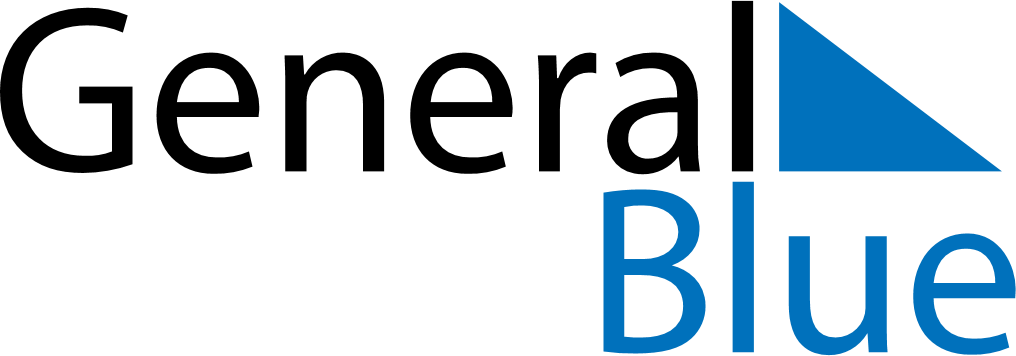 February 2019February 2019February 2019IcelandIcelandMONTUEWEDTHUFRISATSUN123456789101112131415161718192021222324Woman’s Day25262728